®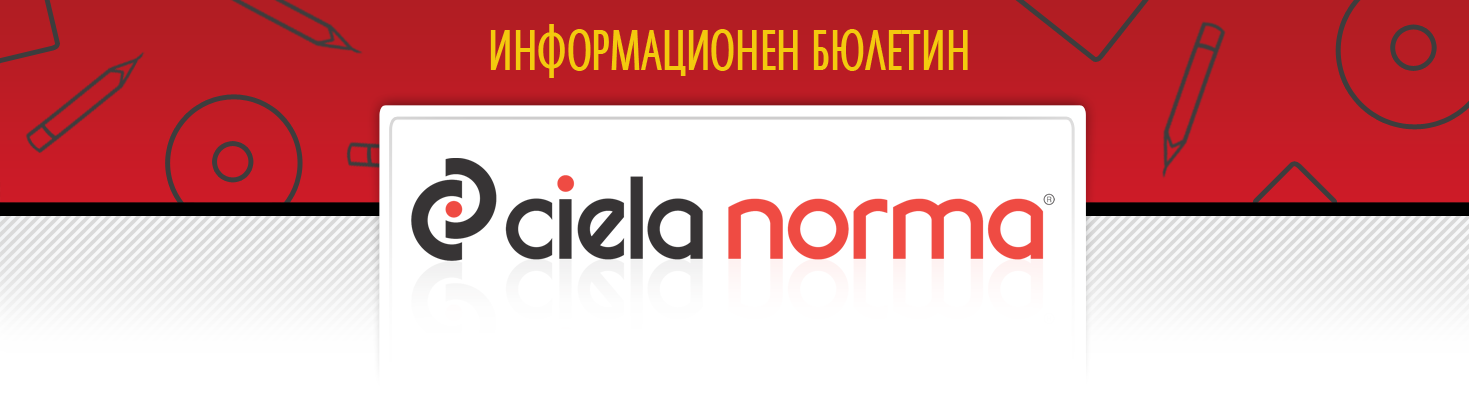 23.08.2019 г.Сиела Норма АДбул. Владимир Вазов 9, София 1510Тел.: + 359 2 903 00 00http://www.ciela.netБЕЗПЛАТЕН ДОСТЪП ДООФИЦИАЛЕН РАЗДЕЛ НА ДЪРЖАВЕН ВЕСТНИКhttp://www.ciela.net/svobodna-zona-darjaven-vestnikНОРМИАКЦЕНТИ - Държавен вестник, бр. 66 от 2019 годинаИзменена и допълнена е Наредба № 59 от 2006 г. Разписват се задълженията на Националния орган по безопасността относно извършване на надзорна дейност, основно насочена към железопътните предприятия и управителя на железопътната инфраструктура след като им е издаден единен сертификат за безопасност или удостоверение за безопасност, за да се проверява дали разпоредбите на системата за управление на безопасността действително се използват при експлоатацията и дали продължават да се спазват всички необходими изисквания. Изпълнителна агенция "Железопътна администрация" ще следва да разработи и публикува годишен план за безопасността, в който излага мерките, предвидени за постигане на общите критерии за безопасност.Изменена и допълнена е Наредба № 8 от 2015 г. С промените се транспонира Директива за изпълнение (ЕС) 2019/523 на Комисията за изменение на приложения I - V към Директива 2000/29/ЕО на Съвета, относно защитните мерки срещу въвеждането в Общността на вредители по растенията или растителните продукти и срещу тяхното разпространение в Общността. Директивата е приета във връзка с развитието на научно-техническите познания, публикуваните нови оценки на риска от вредителите, извършени от Европейския орган по безопасност на храните, както и натрупаната нова информация за някои вредители и условията за пренасянето им, свързани с увеличаващата се международна търговия.Изменена и допълнена е Наредба № 55 от 2017 г. Регламентират се еквивалентните регулирани пазари, за които не се прилагат забраните по Закона за икономическите и финансовите отношения с дружествата, регистрирани в юрисдикции с преференциален данъчен режим, контролираните от тях лица и техните действителни собственици.Изменена и допълнена е Наредба № 50 от 2015 г. Разписва се ред за издаване на разрешение за обратно изкупуване на издадени от инвестиционен посредник акции, разрешение за намаляване на капитала на инвестиционен посредник, разрешение за включване на междинната или годишната печалба в базовия собствен капитал от първи ред и разрешение за включване на капиталови инструменти в базовия собствен капитал от първи ред.Изменена и допълнена е Наредба № 46 от 2012 г. Разписва се ред и начин на изплащане на компенсации от Фонда за компенсиране на инвеститорите на клиентите на лице, което управлява алтернативни инвестиционни фондове.АКЦЕНТИ - Държавен вестник, бр. 67 от 2019 годинаИзменена и допълнена е Наредбата за посочване на нередности, представляващи основания за извършване на финансови корекции, и процентните показатели за определяне размера на финансовите корекции по реда на Закона за управление на средствата от Европейските структурни и инвестиционни фондове. Въвеждат се нови случаи на нарушения, които следва да бъдат квалифицирани от Управляващите органи като нередности, представляващи основания за извършване на финансови корекции. Въвеждат се изрично и случаи, при които не следва да се определя финансова корекция на бенефициентите, съгласно новоприетите от Европейската комисия насоки. Целта на промените е уеднаквяване на подхода спрямо бенефициентите по програмите, финансирани от Европейския Съюз.Изменен и допълнен е Правилникът за прилагане на Закона за опазване на земеделските земи. Намалява се административната тежест за физическите и/или юридическите лица, които провеждат процедури за промяна на предназначение на земеделска земя за неземеделски нужди, за включване на земеделска земя в границите на урбанизираните територии или за създаване на нови урбанизирани територии.Обнародвано е Постановление № 203 от 15 август 2019 г. Разписват се условията и редът за извършване на съвместни проверки върху дейността на операторите на предприятия и/или съоръжения, класифицирани с нисък или висок рисков потенциал за околната среда, от определени със заповед на министъра на околната среда и водите комисии, съставени от оправомощени представители на териториалните и регионалните структури на Министерството на околната среда и водите, Министерството на вътрешните работи, Изпълнителна агенция "Главна инспекция по труда" и кметовете на общините. Обнародвано е Постановление № 204 от 15 август 2019 г. По бюджета на Министерството на икономиката за 2019 г. за Държавно предприятие "Управление и стопанисване на язовири" се предоставят над 12 млн. лв. за ресурсно осигуряване на дейността и на язовирите - изплащане на разходи за персонал на работниците и служителите, административни разходи, както и закупуване на дълготрайни материални и нематериални активи.Обнародвано е Постановление № 205 от 15 август 2019 г. Правителството одобри отпускането на 437 832 лв. за спортно-състезателни дейности на студентите за 2019 г., включително за учебно-тренировъчната дейност на студентите, както и за материално-техническото обезпечаване на тези дейности.Обнародвано е Постановление № 206 от 15 август 2019 г. В структурата на Медицинския университет - Пловдив се открива Научноизследователски институт, който обединява изследователската дейност на преподаватели, студенти и докторанти от различните звена на висшето училище, осигурява по-високо качество на научните изследвания, създава възможност за иновации, привличане на интелектуален потенциал, развитие на научно сътрудничество с други организации в страната и чужбина, участие в изследователски мрежи.Изменен и допълнен е Правилникът за функциите, задачите и състава на Висшия експертен екологичен съвет. Подобряват се и се прецизират процедурите за избор на експерти по екологична оценка и на специалисти по планове и програми в Междуведомствената комисия. Обнародвана е Наредба № 5 от 13 август 2019 г. С нея се уреждат съставът и функциите на Постоянната междуведомствена консултативна комисия по географски означения и храни с традиционно специфичен характер. Регламентират се също условията и редът за подготовка и представяне на искания до Европейската комисия за вписване, изменение, възражение и заличаване на вписване в Европейския регистър на защитените наименования за произход и защитените географски указания, за подготовка и представяне на искания до Европейската комисия за вписване, изменение, възражение и заличаване на вписване в Европейския регистър на храните с традиционно специфичен характер, за предоставяне на временна национална защита на наименованията, чиито заявления спецификации са изпратени в Европейската комисия, за издаване на разрешение за контрол за съответствие на земеделските продукти и на храните с традиционно специфичен характер или защитено географско означение със спецификацията на продукта или храната, издаване на временно разрешение, както и за надзор върху контролиращите лица. Разписва се редът за осъществяване на контрол за съответствие на земеделските продукти и на храните с географски означения и с традиционно специфичен характер с тяхната спецификация, както и за водене на регистъра на производителите на земеделски продукти и храни с географски означения, производителите на земеделски продукти и храни с традиционно специфичен характер, лицата, които осъществяват контрол за съответствие на продуктите и храните с географски означения и с традиционно специфичен характер.АКТУАЛНОПРЕДСТОЯЩО ОБНАРОДВАНЕ В ДЪРЖАВЕН ВЕСТНИК:ИНТЕРЕСНО23 августМеждународен ден в памет на жертвите на робството и неговата забранаЕвропейски ден за възпоменание на жертвите на сталинизма и нацизмаСв. мчк Луп. Св. Ириней, еп. Лионски. Преп. Флорентий. Празнуват: Вълко25 августДен на туризма в България - Отбелязва се през последния неделен ден от август в чест на първото масово туристическо изкачване на Черни връх на Витоша на 27 август 1895 г.26 августСветовен ден на кучетоСв. мчци Адриан и Наталия. Празнуват: Адриан и Наталия, Адриана, Наташа и др.29 августЕвропейска нощ на прилепитеОтсичане главата на св. Йоан Предтеча и Кръстител. Преп. Анастасий Струмишки. Празнуват: Анастас, Анастасия и др.ЗАБАВНО***Адвокат казва на клиента си, обвинен в убийство:- Имам за теб две новини - добра и лоша.- Давай лошата най-напред.- Кръвната ти проба е излязла, съвпада с тази от кръвта на мястото на убийството.- А добрата?- Нямаш проблеми с кръвната захар. ***РЕДАКЦИЯГлавен редактор: Валентина СавчеваОтговорен редактор: Сузана ГеоргиеваБезотговорен редактор: Веселин ПетровЕлектронна поща: ciela@ciela.comБрой абонати към 5 април 2018 г. - 3385*** "Най-трудно е да се отговори на въпрос, на който отговорът е очевиден!"Намерете отговорите на всички въпроси със Ciela!***Министерство на здравеопазването-Наредба за изменение и допълнение на Наредба № 4 от 2009 г. за условията и реда за предписване и отпускане на лекарствени продукти- Правилник за изменение на Правилника за организацията и дейността на Висшия съвет по фармацияПредстоящо обнародванеМинистерство на отбранатаПравилник за изменение и допълнение на Правилника за устройството и дейността на Института по отбрана "Професор Цветан Лазаров"Предстоящо обнародване